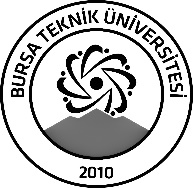 BURSA TEKNİK ÜNİVERSİTESİLİSANSÜSTÜ EĞİTİM ENSTİTÜSÜBURSA TEKNİK ÜNİVERSİTESİLİSANSÜSTÜ EĞİTİM ENSTİTÜSÜBURSA TEKNİK ÜNİVERSİTESİLİSANSÜSTÜ EĞİTİM ENSTİTÜSÜÖĞRENCİ BİLGİLERİÖĞRENCİ BİLGİLERİÖĞRENCİ BİLGİLERİÖĞRENCİ BİLGİLERİAdı- SoyadıAdı- SoyadıMoussa TourréMoussa TourréAnabilim DalıAnabilim DalıŞehir ve Bölge PlanlamaŞehir ve Bölge PlanlamaDanışmanıDanışmanıDoç.Dr. Methiye Gül ÇÖTELİDoç.Dr. Methiye Gül ÇÖTELİSEMİNER BİLGİLERİSEMİNER BİLGİLERİSEMİNER BİLGİLERİSEMİNER BİLGİLERİSeminer AdıSeminer AdıArazi Kullanım Planlaması ve Şehir İçi Ulaşım EntegrasyonuArazi Kullanım Planlaması ve Şehir İçi Ulaşım EntegrasyonuSeminer TarihiSeminer Tarihi18/01/202318/01/2023Seminer Yeri Seminer Yeri Online Saat: 15:00Online Toplantı Bilgileri Online Toplantı Bilgileri Zoom Toplantısına Katılınhttps://us04web.zoom.us/j/73960030013?pwd=PihkgXNzovKi7IYoyRK6r9eSSj7MK9.1Toplantı Kimliği: 739 6003 0013Parola: 6CLmcxZoom Toplantısına Katılınhttps://us04web.zoom.us/j/73960030013?pwd=PihkgXNzovKi7IYoyRK6r9eSSj7MK9.1Toplantı Kimliği: 739 6003 0013Parola: 6CLmcxAçıklamalar: Bu form doldurularak seminer tarihinden en az 3 gün önce enstitu@btu.edu.tr adresine e-mail ile gönderilecektir.Açıklamalar: Bu form doldurularak seminer tarihinden en az 3 gün önce enstitu@btu.edu.tr adresine e-mail ile gönderilecektir.Açıklamalar: Bu form doldurularak seminer tarihinden en az 3 gün önce enstitu@btu.edu.tr adresine e-mail ile gönderilecektir.Açıklamalar: Bu form doldurularak seminer tarihinden en az 3 gün önce enstitu@btu.edu.tr adresine e-mail ile gönderilecektir.